ツルトロキャンプ場【チェックイン】時間：AM　10:00オートキャンプなど自動車をご利用の場合は、駐車証をフロントなど見えるところに置いて下さいレンタルや購入が必要な場合は、はじめに購入されると便利です【チェックアウト】時間：AM　10:00チェックアウトの時間までに出発の準備を済ませて下さい車は管理棟前の駐車場に停めて手続きを行って下さい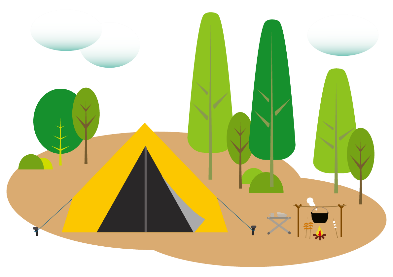 下記の物を管理棟へ返却して下さいレンタル品・食材備品未使用の薪(まき)・炭など【注意事項】直火(じかび)は指定エリア以外禁止ですペットは指定エリア以外禁止ですゴミはAM　8:00～10:00の間に分別してゴミステーションに出して下さい時間外のゴミは必ず持ち帰って下さい
《ゴミの分別》生ゴミ・残飯(ざんぱん)バケツの中に捨てて下さい(ビニール等は捨てないで)ペットボトル空き缶(アルミ・スチール缶)空き瓶ガス缶19時以降は静かに過ごしましょう焚き火はなるべく落とし、音楽などは小さめの音量で楽しんで下さい花火は21時までに楽しんで下さい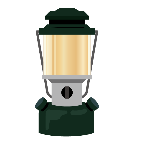 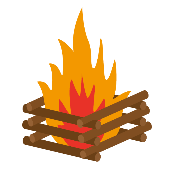 マナーを守って楽しんで下さいね。